The Change Manager function on Direct Input (DI) allows you to change the following information for the people whose details you have permission to edit:Their manager (i.e. the person they report to).Their direct reports (i.e. the people that report directly to them).Changing Manager DetailsLog onto DI.Select People Admin from the available items in the Navigator. If you have an Admin login, go to My List.Click on the action  button for that person.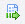 Select Change Manager from the available list of actions.Click Start.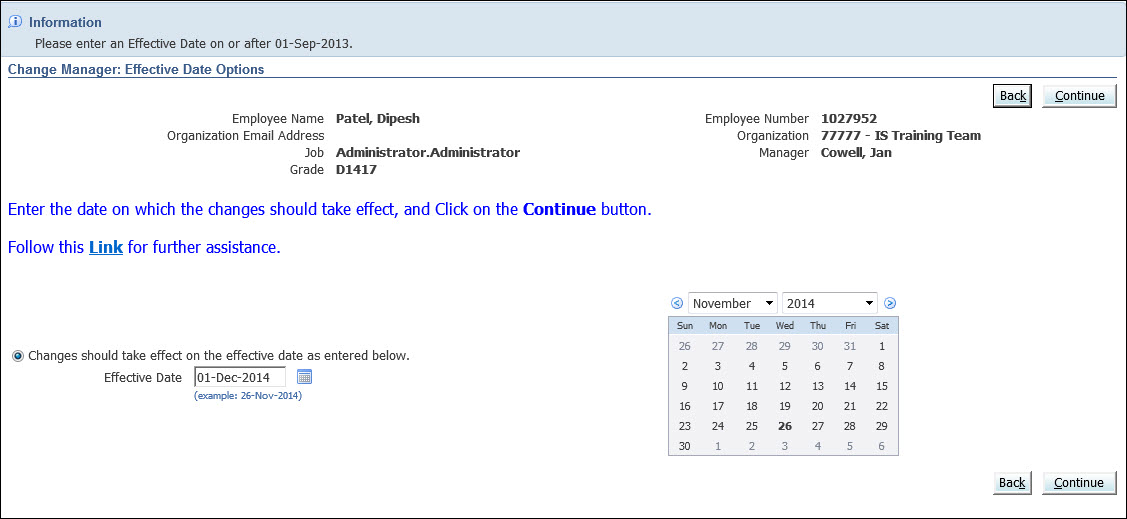 Select the date from which the change should be effective using the  button to the right of the Effective Date field. 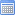 Click Continue.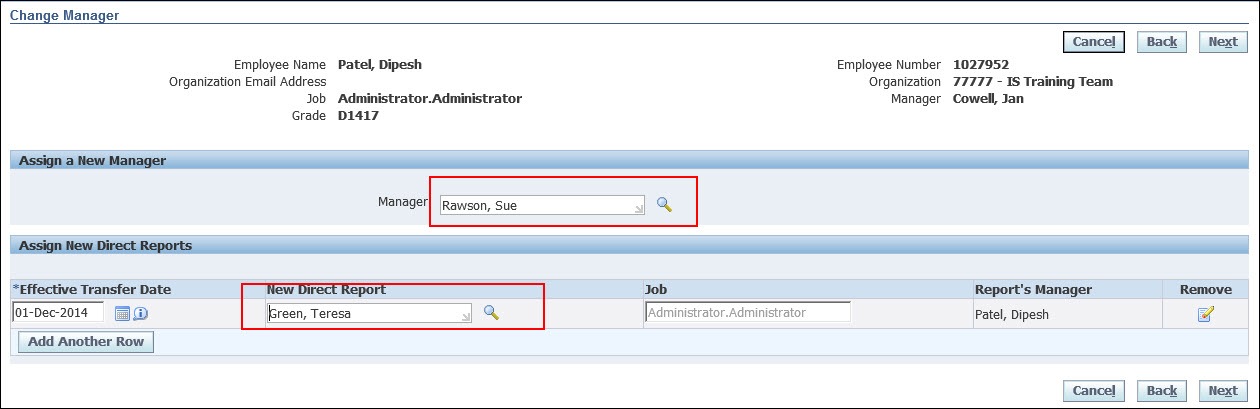 If you wish to change the selected person’s manager (i.e. the person they report to) select a new manager with the search  button to the right of the Manager field. 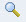 If you wish to add or remove the selected person’s direct reports (i.e. the people that report directly to them), use the table at the bottom of the page:
If any direct reports already exist you can remove them by clicking on the   button in the Remove column.
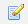 If no direct report already exists there will be one empty row showing. You can add a report using the search  button to the right of the New Direct Report field in this row. 
If you need a new row for an extra direct report, click on the Add Another Row button.Note: You can assign each direct report a separate effective date if this is needed. The new manager field uses the effective date you specified in the previous step.When you have completed all the edits you require, click on the Next button.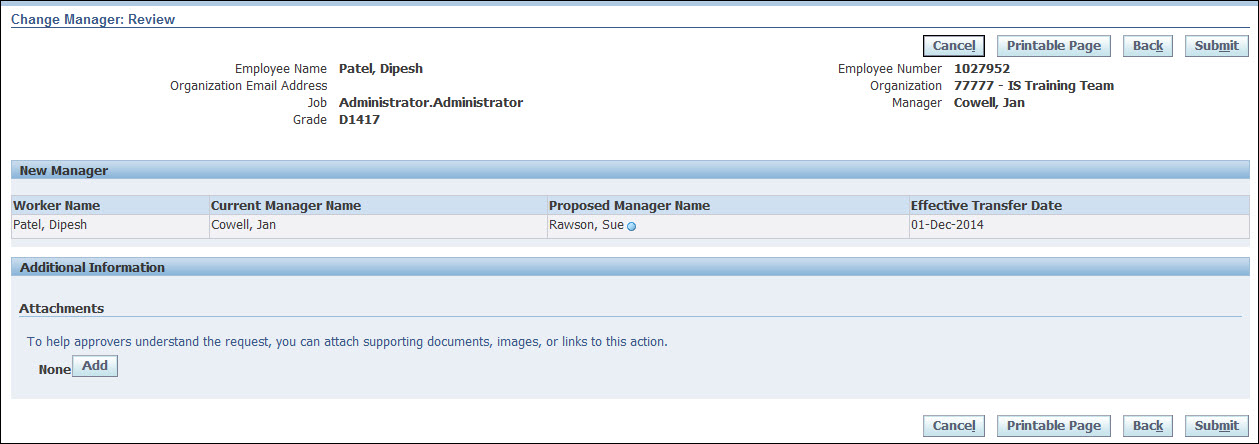 Note: The fields that you have updated will be indicated with a blue circle in the Proposed column.Click Submit.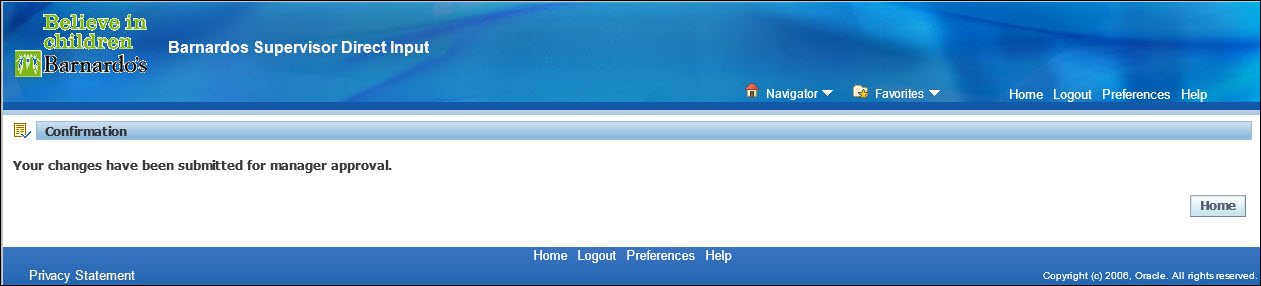 Click Home to return to the Oracle Applications Home Page.